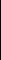 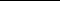 Fischereiverband Schwaben e. V.Schwibbogenmauer 18, 86150 AugsburgTelefon 0821 515659 info@fischereiverband-schwaben.deFische ohne Schonbestimmungen Aitel/Döbel (Squalius cephalus)	  Bachsaibling (Salvelinus fontinalis)	  Brachse (Abramis brama)	*Abweichungen nach Bezirksfischerei- verordnung und AVBayFiGwww.fischereiverband-schwaben.deBezirk SchwabenFachberatung für das Fischereiwesen Flussbarsch (Perca fuviatilis)	Giebel (Carassius gibelio)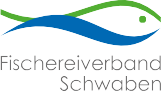 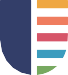 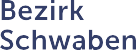   Gründling (Gobio gobio)	Aalim Bodenseeeinzugsgebiet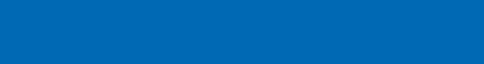 Bachforelle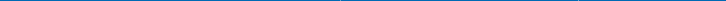 Halblech, Weißach, Vils,01.10.–31.12.	50 cm15.09.–31.03.	26 cm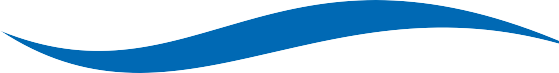 Schwäbischer Fischereihof  Güster (Blicca bjoerkna)	  Oberläufe Iller und Wertach	Schonzeiten undMörgenerstraße 50, 87775 SalgenTelefon 08266 86265-11 fischereifachberatung@bezirk-schwaben.dewww.bezirk-schwaben.de/fischereiGefördert aus Mitteln der Fischereiabgabe Kaulbarsch (Gymnocephalus cernua)	 Laube (Alburnus alburnus)	Moderlieschen (Leucaspius delineatus) Rotauge (Rutilus rutilus)	Rotfeder (Scardinius erythrophthalmus)Schmerle (Barbatula barbatula)Stichling 3-stachl. (Gasterosteus aculeatus)Wels (Silurus glanis)Zährte/Rußnase (Vimba vimba)Gefangene Fische anderer Arten alsHechtGrüntenseeRegenbogenforelleim Bodenseeeinzugsgebiet und an der unteren IllerSeeforelleBaggerseenSeesaiblingSeealpseeSchonzeit und Schon- maß aufgehoben 01.10.–15.03.	26 cm01.10.–15.03.	45 cm01.10.–31.12.	22 cmSchonmaßein Schwaben ab 1. Januar 2023Bayernweit geltende Schonbestimmungen ab 1. Januar 2023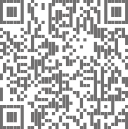 Fische mit Schonbestimmungenim Anhang II der AVBayFiG genannt(= nicht heimische Arten), haben keine Schonbestimmungen und dürfen nicht wieder ausgesetzt werden.Bezirksfischereiverordnung ab 1. Januar 2023Krebse mit Schonbestimmungen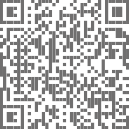 Fische – ganzjährig geschont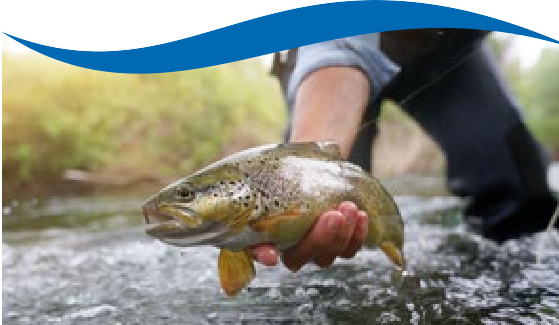 Aal (Anguilla anguilla)	–*	50 cm*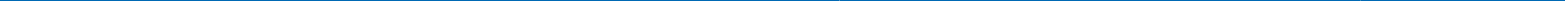 Äsche (Thymallus thymallus)	1. Januar bis 30. April	35 cmEdelkrebs männlich(Astacus astacus)Edelkrebs weiblich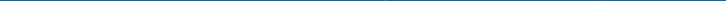 (Astacus astacus)Steinkrebs(Austropotamobius torrentium)–	12 cm01.10.–31.07.  12 cmganzjährig	–  Bitterling (Rhodeus amarus)	Donaukaulbarsch (Gymnocephalus baloni)  Donau-Steinbeißer (Cobitis  elongatoides)	Donaustromgründling (Romanogobio vladykovi)  Frauennerfing (Rutilus virgo)	Goldsteinbeißer (Sabanejewia balcanica)Hecht (Esox lucius)	15. Februar bis 30. April*	50 cm*Huchen (Hucho hucho)	15. Februar bis 30. Juni	90 cmKarpfen (Cyprinus carpio)	–	35 cmMühlkoppe (Cottus gobio)	1. Februar bis 30. April	–Nase (Chondrostoma nasus)	1. März bis 30. April	30 cmNerfing (Leuciscus idus)	1. März bis 30. April	30 cm Regenbogenforelle (Oncorhynchus mykiss)	15. Dezember bis 15. März* 26 cm Renken/Felchen (Coregonus spp.)	15. Oktober bis 31. Dezember  30 cmRutte/Quappe/Trüsche (Lota lota)	–	40 cmSchied/Rapfen (Leuciscus aspius)	1. März bis 30. April	40 cmSchleie (Tinca tinca)	1. Mai bis 30. Juni	26 cmSeeforelle (Salmo trutta forma lacustris)	1. Oktober bis 15. März	60 cm*Seesaiblinge (Salvelinus supp.)	1. Oktober bis 31. Dezember	30 cm*Zander (Sander lucioperca)	15. Februar bis 30. April	50 cm* Beachten Sie bitte die Abweichungen laut Bezirksfischereiverordnung und AVBayFiG, siehe RückseiteNeunaugen – ganzjährig geschont  Bachneunauge (Lampetra planeri)	  Donau-Neunauge (Eudontomyzon spp.)	Flussneunauge (Lampetra fuviatilis)Muscheln – ganzjährig geschontAbgeplattete Teichmuschel(Pseudanodonta complanata)Gemeine Teichmuschel (Anodonta anatina)Große Flussmuschel (Unio tumidus)Große Teichmuschel (Anodonta cygnea)Kleine Flussmuschel/Bachmuschel (Unio crassus)Malermuschel (Unio pictorum) Karausche (Carassius carassius)	  Schlammpeitzger  (Misgurnus fossilis)	  Schneider  (Alburnoides bipunctatus)	  Schrätzer (Gymnocephalus schraetser)	  Steinbeißer (Cobitis taenia)	 Steingressling (Romanogobio uranoscopus)	  Sterlet (Acipenser ruthenus)	  Stichling 9-stachl. (Pungitius pungitius)	Stör (Acipenser sturio) Streber (Zingel streber) Strömer (Telestes souffa) Zingel (Zingel zingel) Zobel (Ballerus sapa) Zope (Ballerus ballerus)